         ”KATYŃ... ocalić od zapomnienia” 	  Ogólnopolska akcja posadzenia 21.857  D 	       	ębów na 70-lecie Zbrodni Katyńskiej 	  	 	 	 	 	 	 	 	          (PROGRAM EDUKACYJNY) RAPORT Z UROCZYSTOŚCI POSADZENIA DĘBU 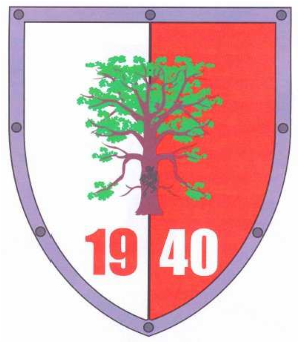 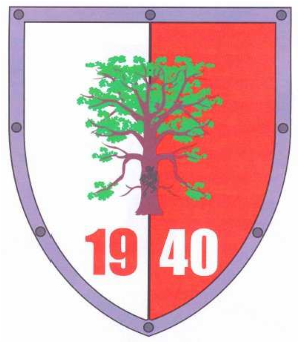 W RAMACH PROGRAMU EDUKACYJNEGO ”KATYŃ... ocalić od zapomnienia” 1. Dane INSTYTUCJI/PODMIOTU/PLACÓWKI zarejestrowanej w Programie  2. Miejsce i data posadzenia DĘBU PAMIĘCI  	Ogólna liczba posadzonych DĘBÓW PAMIĘCI:      	 3. Relacja z UROCZYSTOŚCI  posadzenia DĘBU PAMIĘCI  4. W uroczystości udział brali (najważniejsi Goście): 5. Osoby i środowiska/instytucje współpracujące z ORGANIZATOREM UROCZYSTOŚCI   6. Obecność mediów na UROCZYSTOŚCI 7. Relacje w mediach z UROCZYSTOŚCI  *UWAGA Do sprawozdania należy dołączyć jako załączniki (punkt 3 LISTY ZAŁĄCZNIKÓW) kopie materiałów medialnych (prasowych, radiowych, filmowych, z Internetu) dot. UROCZYSTOŚCI  8. Relacje z UROCZYSTOSCI w internecie 9. Potencjalni Partnerzy Programu „Katyń... ocalić  od zapomnienia”  Prosz ę wskazać INSTYTUCJE/ŚRODOWISKA  z Państwa terenu, które mogą być zainteresowane uczestnictwem w Programie ”KATYŃ... ocalić od zapomnienia”  przesłać  LISTA ZAŁĄCZNIKÓW: 	1. 	Informacje o Bohaterze, któremu został poświęcony DĄB PAMIĘCI (wg wzoru załącznika) 2. 	Dokumentacja fotograficzna z UROCZYSTOŚCI  ► Zdjęcia należy przysyłać tylko w formacie elektronicznym (na płytach CD/DVD) ► max 10 zdjęć  + po 1 CZYTELNYM  zbliżeniu tabliczki upamiętniającej BOHATERA  ► do płyty ze zdjęciami należy dołączyć zestawienie (tabelę) zawierającą: numer zdjęcia (identyfikujący je na płycie) imię  nazwisko BOHATERA, którego dotyczy opis zdjęcia (co przedstawia np. Rodzinny dom (imię i nazwisko)) autora zdjęcia i datę wykonania zdjęcia informację o właścicielu danego zdjęcia/miejscu, gdzie znajduje się oryginał 	3. 	Dokumentacja relacji medialnych (por. Relacje w mediach .... ) WSZYSTKIE załączone dokumenty należy także opisać na odwrocie następującymi danymi:  Uroczystość, której dotyczą  Data i miejsce Uroczystości  źródło (tytuł gazety) oraz numery stron w oryginale  data wydania/publikacji nazwisko autora opracowania  4.    Inne załączniki (wg uznania) Przekazane w ramach niniejszego RAPORTU informacje, dane, dokumenty i zdjęcia zostaną wykorzystane  do celów programowych Projektu ”KATYŃ… OCALIĆ OD ZAPOMNIENIA” i nie wymagają dodatkowych zezwoleń emisyjnych i publikacyjnych. Ewentualne roszczenia związane z prawami autorskimi do przekazanych materiałów pozostają/spoczywają na INSTYTUCJI/PODMIOCIE/PLACÓWCE nadsyłającej materiały Akceptuję powyŜsze warunki oraz wyraŜam zgodę na umieszczenie nazwy podmiotu na internetowych stronach i portalach organizatorów programu oraz w materiałach raporcie nt. realizacji projektu ”KATYŃ... OCALIĆ OD ZAPOMNIENIA”.  oraz na przetwarzanie pozyskanych danych i informacji niezbędnych dla potrzeb realizacji zadań statutowych stowarzyszenia, zgodnie  z ustawą z dn.29 sierpnia 1997 o ochronie danych osobowych, Dz.U. z 2002 r. Nr 101, poz. 926 z późniejszymi zmianami.  Wypełniony formularz naleŜy przesłać listownie na poniŜszy adres STOWARZYSZENIE  PARAFIADA IM. ŚW. JÓZEFA KALASANCJUSZA  00-704  Warszawa,  ul. Gwintowa 3 Pełna nazwa INSTYTUCJI/PODMIOTU/PLACÓWKI Szkoła Podstawowa nr 1 im. Stanisława Staszica  w SwarzędzuAdres INSTYTUCJI/PODMIOTU/PLACÓWKI ul. Zamkowa 20, 62-020 SwarzędzImię i Nazwisko  KOORDYNATORA LOKALNEGO  mgr Elżbieta Nawrocka       6           LP. BOHATER – Ofiara Zbrodni Katyńskiej, któremu poświęcono DĄB PAMIĘCI (imię i nazwisko) Miejsce posadzenia DĘBU  (dokładny adres, zawierający ulicę, numer posesji i kod pocztowy ) 1 Edmund Bartlitzplac za Szkołą Podstawową nr 4 os. Kościuszkowców 4 ,Swarzędz 62-0202 Tadeusz Dobrogowskiplac za Szkołą Podstawową nr 4 os. Kościuszkowców 4 ,Swarzędz 62-0203 Franciszek Grzechowiakplac za Szkołą Podstawową nr 4 os. Kościuszkowców 4 ,Swarzędz 62-0204Kazimierz Kędzioraplac za Szkołą Podstawową nr 4 os. Kościuszkowców 4 ,Swarzędz 62-0205Tadeusz Majchrzakplac za Szkołą Podstawową nr 4 os. Kościuszkowców 4 ,Swarzędz 62-0206Feliks Melosikplac za Szkołą Podstawową nr 4 os. Kościuszkowców 4 ,Swarzędz 62-020UWAGA Jeżeli posadzono więcej niż 3 DĘBY PAMIĘCI należy zrobić odpowiednio większą tabelę na wzór powyższej, opisać każdy DĄB i wypełnioną tabelę załączyć do sprawozdania  Data UROCZYSTOŚCI  28.04.2017Miejsce UROCZYSTOŚCI  Plac za Szkołą Podstawową nr 4 os. Kościuszkowców 4 ,Swarzędz 62-020Ramowy Program UROCZYSTOŚCI  1. Powitanie przybyłych gości,     odśpiewanie Hymnu Państwowego.Ramowy Program UROCZYSTOŚCI  2. Przemowy:a) Marian Szkudlarek – Burmistrz Miasta i Gminy    Swarzędz b) Maja Szwanka – nauczyciel SP nr 4      w Swarzędzuc) Natalia Barlitz - prawnuczka Edmunda     Bartlitzad) Andrzej Dobrogowski - syn Tadeusza    Dobrogowskiego.Ramowy Program UROCZYSTOŚCI  3. Minuta ciszy. Posadzenie 6 Dębów Pamięci.Ramowy Program UROCZYSTOŚCI  4.Występ artystyczny przygotowany przez uczniów.Ramowy Program UROCZYSTOŚCI  5. Złożenie wiązanek kwiatów pod pamiątkowymi tablicami.Ogólna liczba uczestników UROCZYSTOŚCI  około 200Krótka relacja z przebiegu UROCZYSTOŚCI  W piątek, 28 kwietnia 2017 r. na placu za szkołą Podstawową nr 4 na os. Kościuszkowców w Swarzędzu odbyła się uroczystość sadzenia Dębów Pamięci, które upamiętniają swarzędzan zamordowanych w Katyniu wiosną 1940 r. Na uroczystość przybyli zaproszeni goście min. przedstawiciele władz Swarzędza - burmistrz Marian Szkudlarek z zastępcami Grzegorzem Taterką i Tomaszem Zwolińskim, sekretarz Gminy Agata Kubacka, przewodnicząca Rady Miejskiej w Swarzędzu Barbara Czachura, radni, przedstawiciele Kuratorium Oświaty i Wychowania, młodzież i nauczyciele, a szczególnymi gośćmi byli członkowie rodzin swarzędzan, którzy zginęli w Katyniu. Za przygotowanie i udział w uroczystości podziękował Burmistrz Miasta i Gminy Swarzędz – Marian Szkudlarek. Głos zabrała także prawnuczka Edmunda Bartlitza – Natalia Barlitz oraz Andrzej Dobrogowski - syn Tadeusza Dobrogowskiego. Podczas sadzenia 6 Dębów Pamięci, zaproszonym gościom jak i uczniom towarzyszła chwila zadumy i wzruszenia. Uwieńczeniem uroczystości był przejmujący występ artystyczny przygotowany przez uczniów ze swarzędzkich szkół oraz złożenie wiązanek kwiatów pod pamiątkowymi tablicami.LP. Imię i Nazwisko Funkcja Instytucja 1  Marian SzkudlarekBurmistrz Miasta i Gminy SwarzędzUrząd Miasta i Gminy Swarzędz2  Grzegorz Taterka zastępca Burmistrz Miasta i Gminy Swarzędz Urząd Miasta i Gminy Swarzędz3  Tomasz Zwolińskizastępca Burmistrz Miasta i Gminy Swarzędz Urząd Miasta i Gminy Swarzędz4  Agata KubackaSekretarz Gminy Urząd Miasta i Gminy Swarzędz5  Barbara CzachuraPrzewodnicząca Rady Miejskiej w Swarzędzu Urząd Miasta i Gminy Swarzędz6Dorota ZarembaKierownik Wydziału EdukacjiUrząd Miasta i Gminy Swarzędz7Mjr Krzysztof SałataCentrum Szkolenia Wojsk Lądowych8Natalia BarlitzPrawnuczka Edmunda Barlitza9Andrzej DobrogowskiSyn Tadeusza Dobrogowskiego10Radni Miasta i Gminy Swarzędz11Dyrektorzy swarzędzkich szkół12Maria Jedlińska - PyssaWydział Nadzoru PedagogicznegoKuratorium Oświaty i Wychowania w PoznaniuLP. Imię i Nazwisko Funkcja Instytucja 1 Urząd Miasta i Gminy Swarzędz2 Szkoła Podstawowa nr 1 im. Stanisława Staszica, Szkoła Podstawowa nr 4 im. Jana Brzechwy, Gimnazjum nr 2 im. Królowej Jadwigi, Gimnazjum nr 3 im. Polskich Noblistów, Gimnazjum im Mikołaja Kopernika w ZalasewieLP. Imię i nazwisko  Instytucja Rodzaj mediów  (prasa, radio, TV, elektroniczne) 1  STK–Swarzędzka Telewizja Kablowa telewizja 2  Oficjalna Strona Urzędu Miasta i Gminy Swarzędz prasaLP. Tytuł publikacji  Data  publikacji/emisji Gatunek  publikacji  (np. audycja, sprawozdanie, fotoreportaŜ, wywiad i in.) Instytucja publikująca Nr  załącznika* 1  Dęby PamięciWtorek, 02 maja 2017Serwis informacyjny STK – swarzędzka telewizja kablowa 12  „Katyń…”  dęby posadzone Piątek, 28 kwietnia 2017 ReportażOficjalna Strona Miasta i Gminy Swarzędz 2Czy na stronie internetowej ORGANIZATORA lub WSPÓŁORGANIZATORÓW znajduje się relacja z UROCZYSTOŚCI? TAKJeśli TAK – należy podać adres strony ORGANIZATORA/WSPÓŁORGANIZATORÓW www.swarzedz.plInne strony internetowe, na ewentualnie których znajduje się relacje/wzmianki  z uroczystości   www.telewizjastk.plLP. Instytucja   Dyrektor/Prezes  Adres Instytucji 1 2 3 4 5 1 Imię i nazwisko BOHATERA Tadeusz Dobrogowski3A Tytuł PUBLIKACJI  „ Katyń…” dęby posadzone3B Tytuł PUBLIKACJI  Dęby Pamięci4A Nazwa ZAŁĄCZNIKA Film przygotowany przez wnuka Tadeusza Dobrogowskiego – Witolda Dobrogowskiego4B Nazwa ZAŁĄCZNIKA  Zdjęcia  - autor Halina Staniewska UWAGA Brak prawidłowego opisu uniemoŜliwi wykorzystanie przekazanych materiałów  w opracowaniach dot. Programu, a tym samym zaznajomienie się szerszej publiczności z Państwa działalnością i losami BOHATERA Miejscowość i Data Podpis  Koordynatora Lokalnego Pieczęć i Podpis osoby uprawnionej do reprezentowania INSTYTUCJI/PODMIOTU/PLACÓWKI 